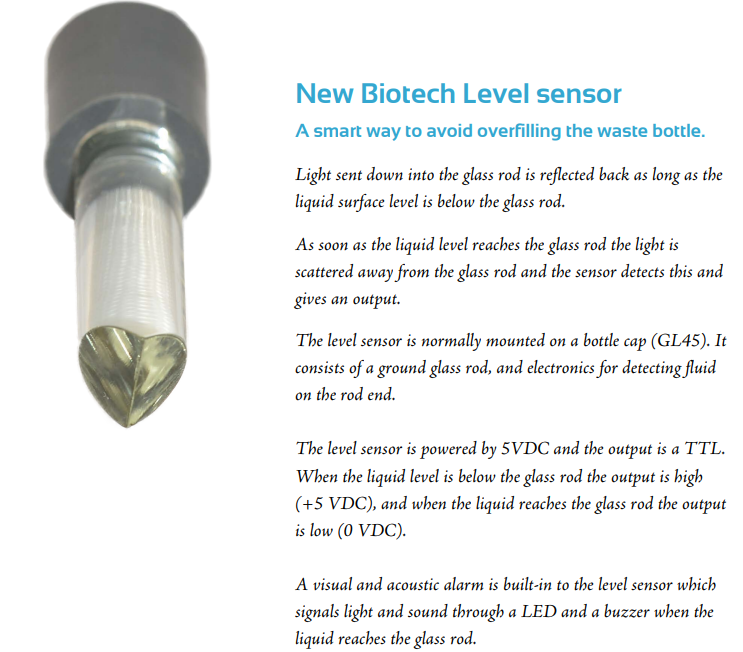 	Kontakt für Bestellungen und technische Fragen: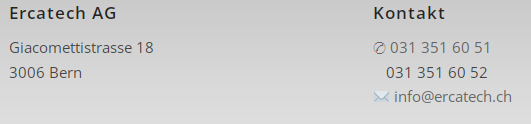 